MENU      JUILLET 2020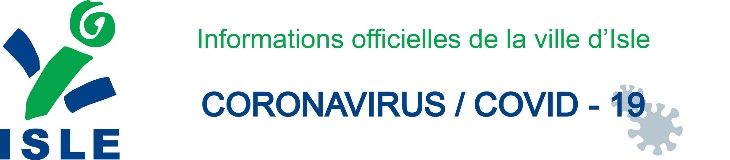 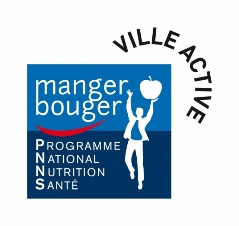 Remarques de lecture du menu : Code couleur : Produits issus de la PERMACULTURE LOCALE, de l’AGRICULTURE BIOLOGIQUE LOCALE, de l’AGRICULTURE RAISONNEE, de l’AGRICULTURE BIOLOGIQUE , de l’AGRICULTURE LOCALE. PROJET LUTTE ANTI GASPI      Les repas Faits Maisons sont marqués par *         Viande Française (VF)                 Les viandes de bœuf, porc, veau, poulet sont locaux ou/et limousine.          Ces informations ne sont pas contractuelles. Les menus et provenance peuvent être modifiés pour des raisons d’approvisionnement ou des problèmes techniques. Les plats sont susceptibles de contenir des allergènes présentés dans un document annexe. LUNDIMARDIMERCREDIJEUDIVENDREDIDU 6 AU 10MELONJAMBON VFPOTATOES*CAMEMBERTCOMPOTETOMATE MOZZARELLAPOULET VFHARICOTS VERTSYAOURT AUX FRUITSPASTEQUECOTE DE PORC CHARCUTIERE VF*GRATIN DE COURGETTE*KIRINECTARINEVEGETARIENLENTILLES LASAGNE DE LEGUMES *FLOGNARDE*CONCOMBREPOISSON SAUCE CITRONRIZ PILAFFLAMBYDU 13 AU 17CELERI  REMOULADE*SAUCISSE / MERGUEZ VFGALETTE DE  LEGUMES*CHEVREPASTEQUEMELONSPAGHETTI BOLOGNAISE*PETITS SUISSE AUX FRUITSVEGETARIENMIETTE DE SURIMIOMELETTE POMME DE TERRE*SALADECANTALBANANERADIS BEUREPOISSON PANEEPINARDSFROMAGE BLANCDU 20 AU 24SALADE EMMENTALHAMBURGER FRITESGLACESALADE DE PATE*BROCHETTE DE VOLAILLE VF*HARICOTS BEURREVACHE QUI RITPECHEVEGETARIENSALADE DE POMME DE TERRE*ŒUFS BROUILLES*RATATOUILLE*ST MORETNECTARINECAROTTES RAPEES*TOMATE FARCIES VF*RIZFLAMBYPASTEQUEBLANQUETTE DE POISSON*COQUILLETTEBABYBELABRICOTDU 27 AU 31TOMATE BROCHETTE DE BŒUF VF*CAROTTES*GATEAU DE SEMOULEŒUFS DUR MAYONNAISECORDON BLEUPETIT POISFROMAGE BLANCVEGETARIENSALADE QUINOA ET LEGUMINEUSE*QUICHE FROMAGE*SALADEGLACERILLETTE DE THON ST MORET*ESCALOPE DE PORC VFPOMME DE TERRE EN ROBE DES CHAMPS*CREME VANILLECHARCUTERIETAGLIATELLES AUX FRUITS DE MERST PAULINNECTARINE BN